FUNDAÇÃO UNIVERSIDADE FEDERAL DE RONDÔNIA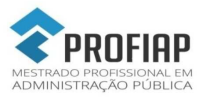 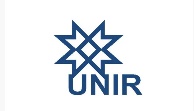 NÚCLEO DE CIÊNCIAS SOCIAIS E APLICADAS (NUCSA)MESTRADO PROFISSIONAL EM ADMINISTRAÇÃO PÚBLICA EMREDE NACIONAL – PROFIAPNOME DO DISCENTETÍTULOPORTO VELHO - RONDONIAANONOME DO DISCENTETÍTULOProjeto de pesquisa de dissertação apresentada ao Programa de Pós-Graduação Mestrado Profissional em Administração Pública em Rede Nacional (PROFIAP) da Fundação Universidade Federal de Rondônia (UNIR), como requisito parcial para a obtenção do título de Mestre em Administração Pública.Orientador (a): XXXXXXPORTO VELHO - RONDÔNIAANORESUMO E PALAVRAS-CHAVEABSTRACT E KEYWORDSLISTA DE FIGURASLISTA DE QUADROSLISTA TABELASLISTA DE ABREVIATURASSUMÁRIO1 INTRODUÇÃOApresentação do objeto e contextualização do temaContextualização do problema de pesquisaObjetivosobjetivo geral objetivos específicosJustificativa e relevância da pesquisa, contribuições teóricas e metodológicas, relevância e impacto, contribuições sociais e de gestão1 INTRODUÇÃO A introdução tem o objetivo de chamar a atenção do interlocutor, explicando a importância do tema e o valor da sua pesquisa, de forma que fique claro porque merece o título naquela área do projeto.1.1 JUSTIFICATIVA Segundo Marconi e Lakatos (2003), nesta parte do projeto, o pesquisador precisa apresentar respostas a questão por quê? É importante as respostas, pois contribuirá diretamente na aceitação da pesquisa. Consiste em uma exposição sucinta, porém completa, das razões de ordem teórica e dos motivos de ordem prática que tornam importante a realização pesquisa. Assim, deve enfatizar: o estágio em que se encontra a teoria respeitando ao tema;as contribuições teóricas que a pesquisa pode trazer:- confirmação geral;- confirmação na sociedade particular em que se insere pesquisa;- especificação para casos particulares;- clarificação da teoria;- resolução de pontos obscuros etc. importância do tema do ponto de vista geral;importância do tema para os casos particulares em questão;possibilidade de sugerir modificações no âmbito da realidade abarcada pelo tema proposto;descoberta de soluções para casos gerais e/ou particulares etc. A justificativa difere da revisão da bibliografia e, por este motivo, não apresenta citações de outros autores. Difere, também, da teoria de base, que vai servir de elemento unificador entre o concreto da pesquisa e o conhecimento teórico da ciência na qual se insere. Portanto, quando se trata de analisar as razões de ordem teórica ou se referir ao estágio de desenvolvimento da teoria, não se pretende explicitar o referencial teórico que irá adotar, mas apenas ressaltar a importância da pesquisa no campo da teoria (MARCONI; LAKATOS, 2003). 1.2 OBJETIVO GERAL E ESPECÍFICOSO objetivo geral está ligado a uma visão global e abrangente do tema. Relaciona-se como o conteúdo intrínseco, quer dos fenômenos e eventos, quer das ideias estudadas. Vincula-se diretamente à própria significação da tese/dissertação proposta pelo projeto. Já nos objetivos específicos, estes apresentam caráter mais concreto. Têm função intermediária e instrumental, permitindo, de um lado, atingir o objetivo geral e, de outro, aplicá-lo a situações particulares (MARCONI; LAKATOS, 2003). 1.3 PROBLEMA DE PESQUISA Com base no método que o pesquisador vai utilizar na pesquisa, sempre virá em forma de pergunta. Neste feito, a formulação do problema pretende-se ao tema. Portanto, geralmente o problema é originário do objetivo geral (GIL; 2002, 2008; MARCONI; LAKATOS, 2003). 2. REFERENCIAL TEÓRICOTeoria que sustenta a pesquisaEntre outros elementosA finalidade da pesquisa científica não é apenas um relatório ou descrição de fatos levantados empiricamente, mas o desenvolvimento de um caráter interpretativo, no que se refere aos dados obtidos. Pata tal, é imprescindível correlacionar a pesquisa com o universo teórico, optando-se por um modelo teórico que serve de embasamento à interpretação do significado dos dados e fatos colhidos ou levantados. Assim, todo projeto deve conter as premissas ou pressupostos teóricos sobre os quais o pesquisador fundamentará sua interpretação (MARCONI; LAKATOS, 2003).Para o desenvolvimento do projeto na disciplina, segue um modelo prévio que será utilizado.  O referencial teórico a ser abordado nesta pesquisa é ilustrado no Quadro 1, vale ressaltar que os autores informados, serão preliminares, haja vista que no decorrer da pesquisa surgirão novos autores. Quadro 01 - Abordagem teórica preliminar da pesquisaFonte: Elaborado pelo autor com base nos dados da pesquisa.3. METODOLOGIACaracterização da pesquisaAspectos éticosProcedimentos metodológicosA especificação da metodologia da pesquisa é a que abrange maior número de itens, pois responde, a um só tempo, às questões como? Com quê? Onde? Quanto? (MARCONI; LAKATOS, 2003). Neste feito, esta seção será desenvolvida conforme a problemática de cada pesquisa. Com base nisso, será desenvolvido os subtítulos. 4 CRONOGRAMA DA PESQUISA A segui, o Quadro 02 detalha os procedimentos programáticos da pesquisa. O Quado 2 é ilustrativo, o mesmo pode ser melhorado. Quadro 02 – Cronograma da pesquisaFonte: Elaborado pelo autor com base nos dados da pesquisa.REFERÊNCIASObservar as regras da ABNTTeoria a ser abordadaAutoresCitaçãoEtapasMesesAnoAnoEtapasMeses20222023Cursar as disciplinasmaio a dezembroCursar as disciplinasfevereiro a junhoOrientaçãoQualificaçãoagosto a dezembroPré-teste da pesquisajaneiroPesquisa de Campofevereiro a maioTabulação dos Resultadosjunho a agostoAnálise dos Resultadosjunho a dezembroDefesa da Tesemarço